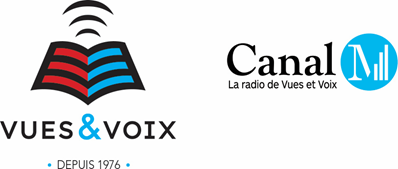 Canal M, la radio de Vues et Voix, est à la recherche d’une animatrice ou d’un animateur autochtone pour sa programmation de l’automne 2020.C’est à Canal M, la radio de Vues et Voix que chaque jour vous pouvez entendre des personnes animatrices et chroniqueuses d’horizons différents dans une programmation variée sur une foule de sujets traitant de l’épanouissement social et culturel des personnes issues de la grande diversité. Canal M est diffusée 24h sur 24, 7 jours par semaine sur le web et à la télé numérique.DESCRIPTION DU POSTEL’objectif de l’émission est d’informer ses auditeurs en faisant connaître et en démystifiant la réalité culturelle autochtone, favorisant ainsi le maillage des cultures. Une formation d’appoint générale et technique pour la réalisation des émissions vous est offerte par l’équipe en place. L’environnement de travail est bienveillant et la communauté des employés, des bénévoles et de la direction partage des valeurs d’ouverture et d’inclusion. Co-animation hebdomadaire d’une émission d’une heure. En présentielLes animateurs bénéficient de l’appui d’une recherchiste Rémunération : forfaitaire par émissionDébut : septembre 2020PROFIL DE LA CANDIDATE OU DU CANDIDATLa personne recherchée est issue de la communauté autochtone et est passionnée de communication. Elle possède une grande connaissance culturelle de la réalité autochtone et est par ailleurs très motivée à faire rayonner cette culture. De plus, elle possède ces compétences et aptitudes ;Très bonne maîtrise de la langue française parlée (essentiel)Entregent et facilité d’expressionExpérience et/ou formation en communication en généralExpérience et/ou formation en animation radiophonique ou télévisuelle (un atout)Dynamisme contagieux (essentiel)Les personnes intéressées sont invitées à faire parvenir leur curriculum vitae à l’attention du chef de la programmation, Louis Garon par courriel à : lgaron@vuesetvoix.com, au plus tard le 8 septembre 2020. Si vous avez du matériel audio de vos performances d’animation antérieures, vous pouvez également inclure une démo et ou liens vers des balados ou émissions.